PROGETTO: Percorsi PCTOATTIVITÀ: (Ref. PCTO di classe – Ref. Progetto – Tutor – ecc.) …………………………………………N. PROTOCOLLO: ………………………………………………………………………………………NOMINATIVO: ……………………………………………………………………………………………Savignano sul Rubicone _________________	Il Dirigente Scolastico	Ing. Mauro Tosi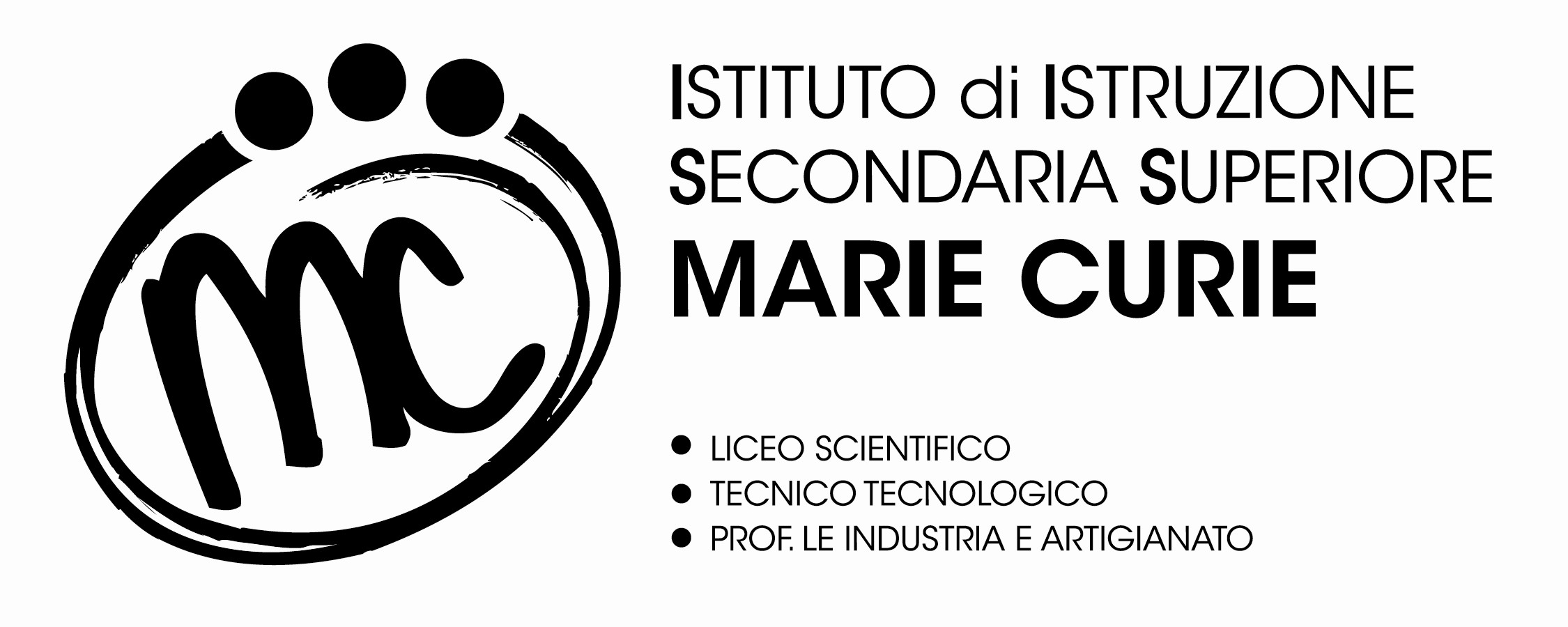 SAVIGNANO sul RUBICONE (FC)Via Togliatti n. 5   C.A.P. 47039Tel. 0541 944602 - Fax 0541 941481C.F. 90038920402Mail: _ fois001002@istruzione.itP.E.C. fois001002@pec.istruzione.itWeb site: www.mcurie.edu.itDIARIO  DI  BORDODATAATTIVITA’SEDE  /  NOTEORARIOORARIOORARIOFIRMA DATAATTIVITA’SEDE  /  NOTEdallealle tot.FIRMA TOTALE ORETOTALE ORE